

SPISAK SUDSKIH TUMAČA ZA OPŠTINU ORAHOVAC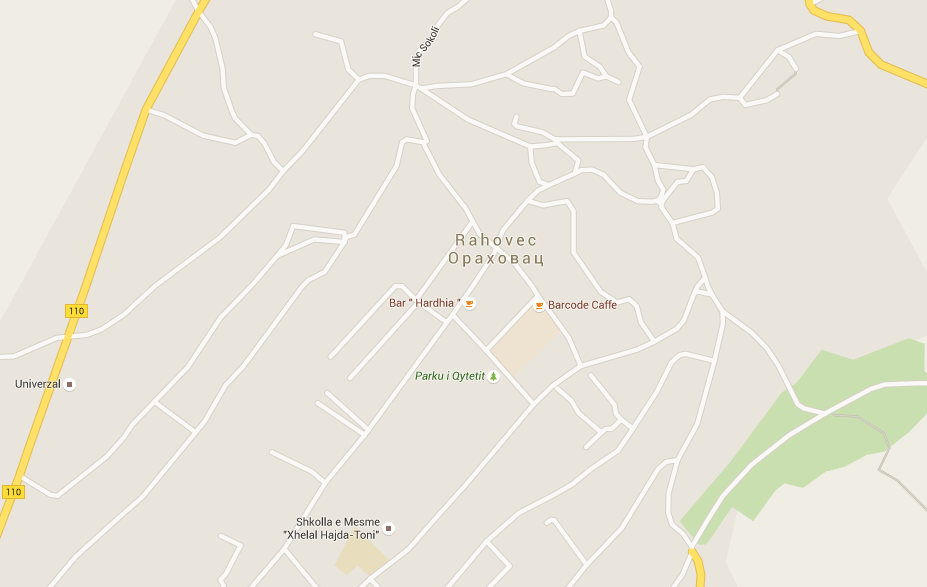 Sudski tumač za engleski jezik Orahovac
Sudski tumač za hebrejski jezik Orahovac
Sudski tumač za nemački jezik Orahovac
Sudski tumač za persijski jezik Orahovac
Sudski tumač za francuski jezik Orahovac
Sudski tumač za hrvatski jezik Orahovac
Sudski tumač za italijanski jezik Orahovac
Sudski tumač za japanski jezik Orahovac
Sudski tumač za ruski jezik Orahovac
Sudski tumač za latinski jezik Orahovac
Sudski tumač za norveški jezik Orahovac
Sudski tumač za mađarski jezik Orahovac
Sudski tumač za švedski jezik Orahovac
Sudski tumač za makedonski jezik Orahovac
Sudski tumač za španski jezik Orahovac
Sudski tumač za pakistanski jezik Orahovac
Sudski tumač za kineski jezik Orahovac
Sudski tumač za znakovni jezik OrahovacSudski tumač za bosanski jezik Orahovac
Sudski tumač za poljski jezik Orahovac
Sudski tumač za arapski jezik Orahovac
Sudski tumač za portugalski jezik Orahovac
Sudski tumač za albanski jezik Orahovac
Sudski tumač za romski jezik Orahovac
Sudski tumač za belgijski jezik Orahovac
Sudski tumač za rumunski jezik Orahovac
Sudski tumač za bugarski jezik Orahovac
Sudski tumač za slovački jezik Orahovac
Sudski tumač za češki jezik Orahovac
Sudski tumač za slovenački jezik Orahovac
Sudski tumač za danski jezik Orahovac
Sudski tumač za turski jezik Orahovac
Sudski tumač za finski jezik Orahovac
Sudski tumač za ukrajinski jezik Orahovac
Sudski tumač za grčki jezik Orahovac
Sudski tumač za holandski jezik Orahovac
Sudski tumač za korejski jezik Orahovac
Sudski tumač za estonski jezik OrahovacLokacijaOrahovacInternetakademijaoxford.comTelefon069/4 – 5555 - 84Radnovreme8:00 AM – 4:00 PM
9:00 AM – 2:00 PM (Subotom)